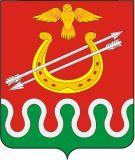 Администрация Боготольского районаКрасноярского краяПОСТАНОВЛЕНИЕг.Боготол «12»__09___2013 г.                                                                                  № 665-пО внесении изменений в Постановление от 24.05.2012     № 250-п «Об утверждении  Примерного   положения об оплате труда работников    муниципальных бюджетных учреждений культуры» 	В соответствии со статьей 15 Федерального закона от 06.10.2003 № 131-ФЗ «Об общих принципах организации местного самоуправления в Российской Федерации», Постановлением Правительства Красноярского края от 01.12.2009 № 621-п «Об утверждении  Примерного положения об оплате труда работников краевых государственных бюджетных и казенных учреждений, подведомственных министерству культуры Красноярского края», Решением Боготольского районного Совета депутатов от 29.06.2011 №13-68 «Об утверждении Положения о новых системах оплаты труда работников муниципальных бюджетных  и казенных учреждений»,                                                           руководствуясь статьей 28.2 Устава Боготольского района Красноярского краяПОСТАНОВЛЯЮ:     1. Внести в Постановление от 24.05.2012 № 250-п «Об утверждении  Примерного положения об оплате труда работников   муниципальных бюджетных учреждений культуры» следующие изменения:         в  примерном положении об оплате труда работников муниципальных бюджетных учреждений культуры:         подпункт 2.2.1 изложить в новой редакции:         «2.2.1. Минимальные размеры окладов (должностных окладов), ставок заработной платы по должностям работников образования устанавливаются на основе отнесения занимаемых ими должностей к квалификационным уровням ПКГ, утвержденным Приказом Министерства здравоохранения и социального развития Российской Федерации от 05.05.2008 N 216н "Об утверждении профессиональных квалификационных групп должностей работников образования":должности, отнесенные  к  ПКГ  "Должности  работников  учебно-вспомогательного персонала первого уровня"           2374 рубля;должности, отнесенные   к   ПКГ   "Должности    педагогическихработников"1 квалификационный уровень                                     3067 рублей;2 квалификационный уровень                                     3679 рублей*;3 квалификационный уровень                                     4418 рублей**;4 квалификационный уровень                                     4607 рублей***;должности,   отнесенные   к   ПКГ    "Должности  руководителейструктурных подразделений"1 квалификационный уровень                                      4102 рубля;2 квалификационный уровень                                     4607 рублей****;3 квалификационный уровень                                     5313 рублей.* Для должности «концертмейстер» минимальный размер оклада (должностного оклада), ставки заработной платы устанавливается в размере 3779 рублей.** Для должностей «воспитатель», «Методист», «педагог-психолог» минимальный размер оклада (должностного оклада), ставки заработной платы устанавливается в размере 4518 рублей.*** Для должностей «преподаватель» минимальный размер оклада (должностного оклада), ставки заработной платы устанавливается в размере 4707 рублей.**** Для должности «начальник методического отдела» минимальный размер оклада (должностного оклада), ставки заработной платы устанавливается в размере 4707 рублей».2.  Опубликовать настоящее Постановление  в периодическом печатном  издании «Официальный вестник Боготольского района».3.  Разместить на официальном сайте администрации Боготольского района в сети Интернет  www.bogotol-r.ru.4.   Возложить контроль за исполнением Постановления на заместителя главы по социальным, организационным вопросам и общественно-политической работе Недосекина Г.А..5. Постановление вступает в силу в день, следующий за днем его официального опубликования и распространяется на правоотношения, возникшие с 1 сентября  2013 года.Глава администрации Боготольского района				                                  Н.В.Красько